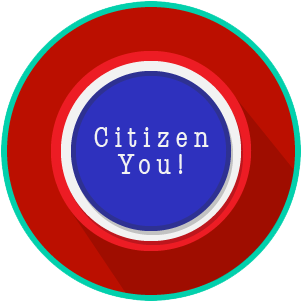 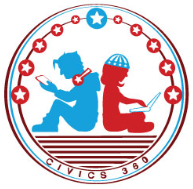 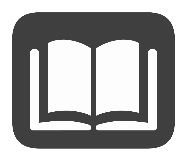 Reading: Citizenship Defined in the Fourteenth AmendmentBenchmark Clarification 1: Students will define citizenship as stated in the Fourteenth Amendment.Reading: The Naturalization ProcessBenchmark Clarification 2: Students will describe the process of becoming a naturalized citizen.Reading: The Impact of the Naturalization ProcessBenchmark Clarification 3: Students will evaluate the impact of the naturalization process on society, government, or the political process.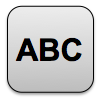 Defining CitizenshipWrite about your understanding of citizenship by explaining the connections between and among each of the terms in the concept circle. How do the terms in the concept circle fit together?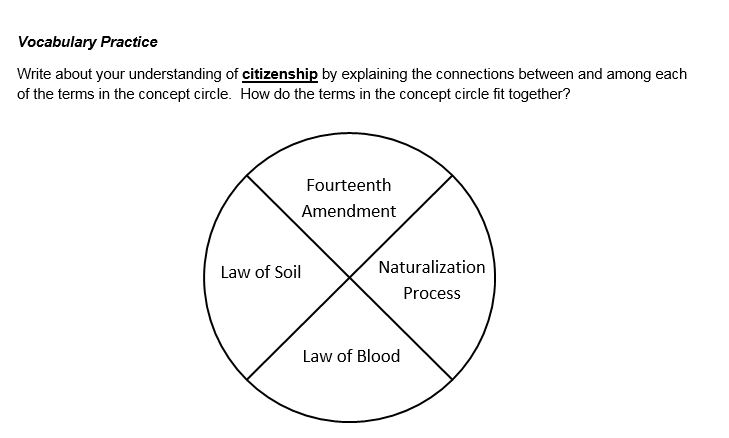 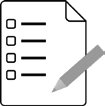 Defining Citizenship Practice Quiz Reflection QuestionList Specific Evidence from the VideoComplete Sentence1. Define the term ‘citizen’. 2. Which amendment defines citizenship?   3. Who is an immigrant?  4. What is the Law of Blood?5. What is the Law of Soil?6. What are the qualifications for participating in the naturalization process?7. What is one thing people have disagreed about concerning immigration?   8. How could naturalized citizens influence the government?9. Based on what you learned from the video, how did the Voting Rights Act of 1965 impact voting by naturalized citizens and why?  10. What are some ways the naturalization process has impacted our country?Reading TaskResponseWhat ideas are presented in the reading?What is the central idea of the reading?Select two words or phrases that support the central idea.How might this reading connect to your own experience or something you have seen, read, or learned before?Define citizenship as stated in the Fourteenth Amendment.According to the Fourteenth Amendment, ‘citizenship’ means:Reading TaskResponseWhat ideas are presented in the reading?What is the central idea of the reading?Select two words or phrases that support the central idea.How might this reading connect to your own experience or something you have seen, read, or learned before?Describe the process of becoming a naturalized citizen.To become a naturalized citizen, you must:Reading TaskResponseWhat ideas are presented in the reading?What is the central idea of the reading?Select two words or phrases that support the central idea.How might this reading connect to your own experience or something you have seen, read, or learned before?How does the naturalization process impact society, government, or the political process? The naturalization process impacts society, government, or the political process through:FIRST Attempt ScoreI answered ______ questions right. One thing I learned:SECOND Attempt ScoreI answered ______ questions right. One thing I learned: